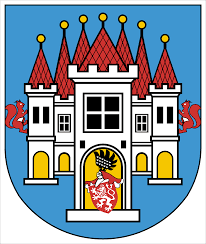 Strategický plán rozvoje města Ostrovschválen Zastupitelstvem města dne 12. září 2018 
usnesením č. 114/18B. Návrhová částZadavatel:Zpracovatel:ObsahObsah	4B. NÁVRHOVÁ ČÁST	5B.1 Strategická vize	6B.2 Priority	7B.3 Opatření a specifické cíle	8Opatření A1.1 - Rozvíjet služby zkvalitňující život obyvatel města	8Opatření A1.2 - Zlepšit podmínky pro školní a předškolní vzdělávání a pro mimoškolní činnost	9Opatření A1.3 - Rozvíjet sociální služby napomáhající začleňování specifických cílových skupin	10Opatření A1.4 - Dostupnost zdravotní péče pro obyvatele města	11Opatření A2.1 - Zkvalitňování podmínek pro kulturu, sport a využívání volného času	12Opatření A2.2 - Zkvalitňování podmínek pro rozvoj cestovního ruchu	13Opatření A3.1 - Investice do komunikací a infrastruktury pro hromadnou i individuální dopravu	14Opatření A3.2 - Investice do městských nemovitostí a prostranství	15Opatření A3.3 - Rozvoj sítí, technické a dopravní infrastruktury	16Opatření A3.4 - Zkvalitňování životního prostředí ve městě	17Opatření A3.5 - Zlepšování podmínek pro rozvoj podnikání	18Opatření B1.1 - Zajistit efektivní řízení města jako instituce	19Opatření B1.2 - Rozvíjet podmínky pro občanský život, bezpečnost a pořádek ve městě	20Opatření B1.3 - Zajistit efektivní nakládání s odpady a udržovat čisté město	21B.4 Podpora realizace programu	22Seznam zkratek	23B. NÁVRHOVÁ ČÁSTNávrhová část Strategického plánu rozvoje města Ostrov vychází z provedené  analýzy dat, z kvalitativních a kvantitativních analýz, z terénního šetření, zejména z dotazníkového průzkumu mezi obyvateli města. Návrhová část SPRMO je sestavena ve struktuře definovaných prioritních oblastí pro střednědobý rozvoj Ostrova, jak vyplynuly z analytické části. Na přípravě návrhové části SPRMO participovala i široká odborná veřejnost prostřednictvím pracovních skupin k jednotlivým prioritám rozvoje města Ostrov ve střednědobém horizontu.Proces programování strategických dokumentů pracuje s třemi rovinami otázek: Co chceme a můžeme změnit? - základní teorie změny Jak toho chceme dosáhnout? - mechanizmu plnění strategieJak ověříme, že jsme byli úspěšní? - indikátorová soustava a následné vyhodnocováníStruktura návrhové části SPRMO koresponduje s uvedenými principy a má tři základní části:formulace strategické vize pro dlouhodobý horizont formulace prioritních oblastí rozvoje, rozpracovaných do priorit a jejich upřesnění strategickými cíli pro období platnosti SPRMO;vymezení opatření a aktivit k naplňování specifických cílů ve střednědobém období;Na návrhovou část navazuje implementační část s Akčním plánem na roky 2019/2020.podpora realizace SPRMO, postupy implementace, zodpovědnost za naplňování SPRMO, frekvence aktualizace Akčního plánu a postupy pro monitorování a evaluace. B.1 Strategická vize Strategická vize budoucnosti města představuje všeobecně přijatelnou formulaci stavu, ve kterém by se město mělo v dlouhodobém časovém horizontu nacházet. Strategické plány jsou sice připravovány na úrovni střednědobého časového horizontu, avšak pro zajištění návaznosti dlouhodobé koncepce v strategickém plánování je potřeba vizi zaměřit dlouhodobě. Primárním účelem vize je určit základní rozvojovou orientaci města. Vize je formulována na velmi obecné úrovni a zpravidla neobsahuje žádné kvantifikované údaje. Vize města je tedy prvním článkem návrhové části Strategického plánu rozvoje města Ostrov a je důležitým vyjádřením nejzásadnějších představ o jeho budoucnosti, vyjádřených v podobě jednoduchých a výstižných „hesel“. Jak vyplývá z předchozích kapitol, klíčovým obratem pro formulaci strategické vize a následně specifických cílů pro střednědobé období bude „kvalita života obyvatel města a kvalita služeb poskytovaných městem“.Strategickou vizi města lze formulovat následovně:Město Ostrov – atraktivní, sebevědomé a bezpečné město, kde jsou příjemné podmínky pro plnohodnotný život, dostupné a kvalitní služby a spolehlivá a fungující infrastrukturaB.2 Priority Dlouhodobou vizi prosperujícího města, které poskytuje svým obyvatelům dobré podmínky pro kvalitní život a je vstřícné ke svým návštěvníkům lze precizovat konkrétními cíli pro jednotlivé priority v oblastech A - Kvalita života obyvatel městaB - Kvalita služeb poskytovaných městem B.3 Opatření a specifické cíle B.4 Podpora realizace programu Zpracováním a schválením Strategického plánu rozvoje města Ostrov dochází k vymezení hlavních problémů města a prostředků, pomocí kterých je možné tyto problémy řešit, resp. k identifikaci hlavních rozvojových aktivit. Koncepční dokumenty městaStrategický plán rozvoje města reflektuje všechny aktuální koncepční dokumenty města a současně iniciuje jejich aktualizaci všude tam, kde již pozbyly platnost. Schválené a aktuální (nebo právě aktualizované) dílčí strategické a koncepční dokumenty:Komunitní plán sociálních služeb a služeb jim blízkých města Ostrov na období 2018 – 2022Koncepce rozvoje cestovního ruchu města Ostrov 2017 – 2023Bezpečnostní analýza a Plán prevence kriminality 2017 – 2019Schválené dílčí strategické a koncepční dokumenty, vyžadující aktualizaci:Územní energetická koncepce města Ostrova 2009Dílčí strategické a koncepční dokumenty, vhodné ke zpracování:Dlouhodobá koncepce správy a reprodukce obecního majetkuKoncepce rozvoje obecního a soukromého bytového fondu  ve městěKoncepce udržitelné dopravy v klidu a využití sledovaných plochDlouhodobá koncepce ke stabilizaci zdravotních služeb Komunitní plán (doplnění)Koncepce rozvoje sociálních služeb chybějících v důsledku stárnutí populaceKoncepce sociální tolerance vybraných skupin obyvatelSeznam zkratekMěsto OstrovJáchymovská 1363 01 OstrovOdbor rozvoje a územního plánováníRegioPartner, s.r.o.Prosecká 412/74190 00 Praha 9Pracoviště zpracovatele:Prosecká 811/76a190 00 Praha 9Strategický plán rozvoje města Ostrov je financován z prostředků Evropského sociálního fondu prostřednictvím Operačního programu Lidské zdroje a zaměstnanost a státního rozpočtu České republiky.Registrační číslo projektu: CZ.03.4.74/0.0/0.0/16_058/0007381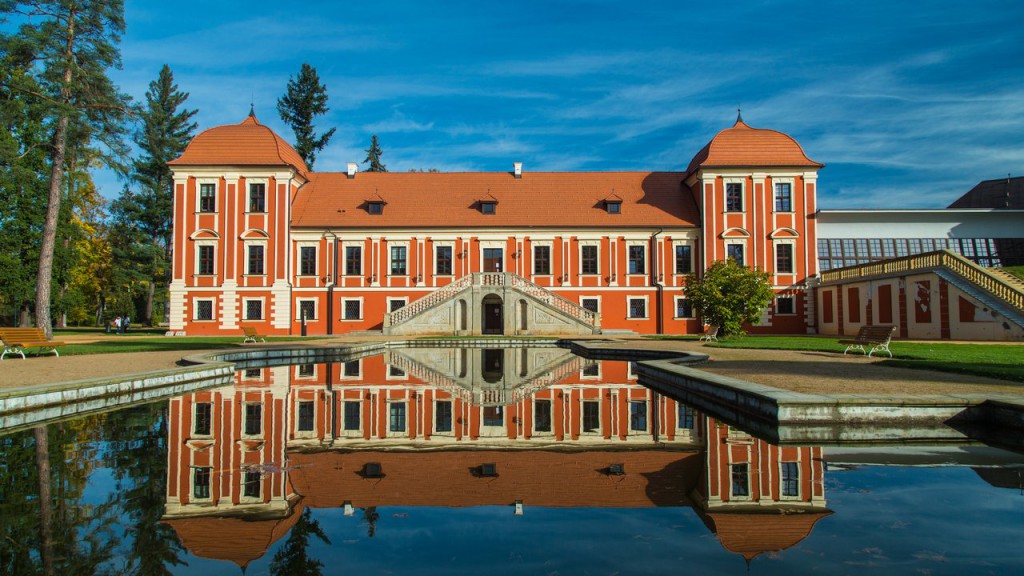 Priorita A1 – Podmínky pro kvalitní život ve městěStrategickým cílem priority zaměřené na lepší podmínky pro kvalitnější život obyvatel města bude rozvoj poskytovaných služeb i služeb doposud neposkytovaných a to zejména vytvářením podmínek a podporou poskytovatelů těchto služeb. Další skupina opatření bude směřovat do oblasti vzdělávání a infrastruktury pro vzdělávání, zejména těch institucí, jejichž zřizovatelem je město. Součástí kvalitního života je také kvalitní a přiměřeně dostupná zdravotní péče.Priorita A2 – Podmínky pro osobní rozvoj obyvatel a návštěvníků městaStrategickým cílem priority zaměřené na lepší podmínky pro osobní rozvoj obyvatel a návštěvníků města bude dostatečná nabídka kulturního a sportovního vyžití a podmínek pro další volnočasové aktivity, včetně potřebné infrastruktury. Priorita A3 – Kvalitní prostředí pro životStrategickým cílem priority zaměřené na kvalitnější prostředí pro život bude zejména péče o zastavěné území. Opatření budou směřovat nejen do ochrany životního prostředí, zeleně a ovzduší, ale také do rozvoje zastavěného území, do rekonstrukce a revitalizace komunikací, náměstí, prostranství a budov. Další skupina opatření bude směřovat do oblasti technické infrastruktury s cílem zajistit její dlouhodobou a efektivní funkčnost a důraz bude kladen na případy, kdy stav technické infrastruktury limituje další rozvoj města.Součástí kvalitního prostření je také zlepšování podmínek pro rozvoj podnikání.Priorita B1 – Kvalitní správa městaStrategickým cílem priority zaměřené na zkvalitnění správy města bude vytvoření promyšleného, koncepčního a udržitelného modelu dlouhodobého rozvoje města. V oblasti služeb poskytovaných městem občanům bude cílem zajistit, aby občané měli ve svém městě pocit bezpečí, pořádku a pohody.Opatření A1.1 - Rozvíjet služby zkvalitňující život obyvatel městaOpatření A1.1 - Rozvíjet služby zkvalitňující život obyvatel městaOpatření A1.1 - Rozvíjet služby zkvalitňující život obyvatel městaSpecifický cíl A1.1: Zajistit postupné vyrovnávání nabídky a poptávky po vhodném bydlení pro jednotlivé cílové skupiny obyvatel města.Rozvíjet informační nástroje a zlepšovat komunikaci s občany.Specifický cíl A1.1: Zajistit postupné vyrovnávání nabídky a poptávky po vhodném bydlení pro jednotlivé cílové skupiny obyvatel města.Rozvíjet informační nástroje a zlepšovat komunikaci s občany.Specifický cíl A1.1: Zajistit postupné vyrovnávání nabídky a poptávky po vhodném bydlení pro jednotlivé cílové skupiny obyvatel města.Rozvíjet informační nástroje a zlepšovat komunikaci s občany.Zdůvodnění: Pro všechny skupiny osob, které  chtějí v Ostrově žít a pracovat, je klíčové mít i cenově dostupnou příležitost bydlet. Možnost pořídit si odpovídající bydlení se však týká všech obyvatel města, napříč sociální situace. K tomu je třeba podporovat rozvoj trhu s byty ve městě.Specifickou součástí bytového fondu jsou byty ve vlastnictví města. Tuto část bytového fondu, resp. její strukturu je nezbytné rozvíjet tak, aby vyrovnávala největší disproporce mezi nabídkou a poptávkou po bydlení.Za službu zkvalitňující život obyvatel lze považovat i rozvoj informačních nástrojů pro osvětu a poskytování informací ze strany města, ale i pro zpětný tok informací a zjišťování názorů a nálad mezi občany.Zdůvodnění: Pro všechny skupiny osob, které  chtějí v Ostrově žít a pracovat, je klíčové mít i cenově dostupnou příležitost bydlet. Možnost pořídit si odpovídající bydlení se však týká všech obyvatel města, napříč sociální situace. K tomu je třeba podporovat rozvoj trhu s byty ve městě.Specifickou součástí bytového fondu jsou byty ve vlastnictví města. Tuto část bytového fondu, resp. její strukturu je nezbytné rozvíjet tak, aby vyrovnávala největší disproporce mezi nabídkou a poptávkou po bydlení.Za službu zkvalitňující život obyvatel lze považovat i rozvoj informačních nástrojů pro osvětu a poskytování informací ze strany města, ale i pro zpětný tok informací a zjišťování názorů a nálad mezi občany.Zdůvodnění: Pro všechny skupiny osob, které  chtějí v Ostrově žít a pracovat, je klíčové mít i cenově dostupnou příležitost bydlet. Možnost pořídit si odpovídající bydlení se však týká všech obyvatel města, napříč sociální situace. K tomu je třeba podporovat rozvoj trhu s byty ve městě.Specifickou součástí bytového fondu jsou byty ve vlastnictví města. Tuto část bytového fondu, resp. její strukturu je nezbytné rozvíjet tak, aby vyrovnávala největší disproporce mezi nabídkou a poptávkou po bydlení.Za službu zkvalitňující život obyvatel lze považovat i rozvoj informačních nástrojů pro osvětu a poskytování informací ze strany města, ale i pro zpětný tok informací a zjišťování názorů a nálad mezi občany.Typické aktivity:zlepšení dostupnosti bydlení pro mladé rodiny, osamocené osoby a lidi  přicházející do města za pracírozvinout koncept prostupného bydlení ve městě jako nástroj postupného zlepšování bytové situace lidí bez přístřeší nebo s nevyhovující bydlenímvytváření podmínek pro individuální a hromadnou bytovou výstavbuprůzkumy veřejného mínění a názorů obyvatel městazlepšení dostupnosti bydlení pro mladé rodiny, osamocené osoby a lidi  přicházející do města za pracírozvinout koncept prostupného bydlení ve městě jako nástroj postupného zlepšování bytové situace lidí bez přístřeší nebo s nevyhovující bydlenímvytváření podmínek pro individuální a hromadnou bytovou výstavbuprůzkumy veřejného mínění a názorů obyvatel městaIndikátory výsledku:A1.1.1 Roční přírůstek dokončených bytůA1.1.1 Roční přírůstek dokončených bytůGesčně příslušný útvar MěÚ:Gesčně příslušný útvar MěÚ:ORUPSpolupráce:Spolupráce:OI, OMM, OSMM, OSVZ, OF, Stavební úřadOpatření A1.2 - Zlepšit podmínky pro školní a předškolní vzdělávání a pro mimoškolní činnostOpatření A1.2 - Zlepšit podmínky pro školní a předškolní vzdělávání a pro mimoškolní činnostOpatření A1.2 - Zlepšit podmínky pro školní a předškolní vzdělávání a pro mimoškolní činnostSpecifický cíl A1.2: Doplnit a rozvíjet potřebnou kvalitu a infrastrukturu pro školní a předškolní vzdělávání.Zlepšovat podmínky pro zájmovou a mimoškolní činnost dětí a mládeže.Specifický cíl A1.2: Doplnit a rozvíjet potřebnou kvalitu a infrastrukturu pro školní a předškolní vzdělávání.Zlepšovat podmínky pro zájmovou a mimoškolní činnost dětí a mládeže.Specifický cíl A1.2: Doplnit a rozvíjet potřebnou kvalitu a infrastrukturu pro školní a předškolní vzdělávání.Zlepšovat podmínky pro zájmovou a mimoškolní činnost dětí a mládeže.Zdůvodnění: Infrastruktura a vybavenost  škol a školských zařízení částečně chybí a částečně si vyžaduje modernizaci. Zejména se jedná o vybavenost technických učeben a sportovišť u základních škol a dále o revitalizaci zahrad mateřských škol a jejich vybavenost herními prvky. Vedle infrastrukturních potřeb v oblasti vzdělávání je třeba věnovat pozornost také otázkám kvality služeb vzdělávání, inkluzivního vzdělávání, péči o děti s logopedickými vadami nebo specifickými poruchami učení.Důležité je také průběžně podporovat rozvoj podmínek pro mimoškolní a zájmovou činnost dětí a mládeže, jako nejefektivnější prevenci vzniku sociálně patologických jevů.Zdůvodnění: Infrastruktura a vybavenost  škol a školských zařízení částečně chybí a částečně si vyžaduje modernizaci. Zejména se jedná o vybavenost technických učeben a sportovišť u základních škol a dále o revitalizaci zahrad mateřských škol a jejich vybavenost herními prvky. Vedle infrastrukturních potřeb v oblasti vzdělávání je třeba věnovat pozornost také otázkám kvality služeb vzdělávání, inkluzivního vzdělávání, péči o děti s logopedickými vadami nebo specifickými poruchami učení.Důležité je také průběžně podporovat rozvoj podmínek pro mimoškolní a zájmovou činnost dětí a mládeže, jako nejefektivnější prevenci vzniku sociálně patologických jevů.Zdůvodnění: Infrastruktura a vybavenost  škol a školských zařízení částečně chybí a částečně si vyžaduje modernizaci. Zejména se jedná o vybavenost technických učeben a sportovišť u základních škol a dále o revitalizaci zahrad mateřských škol a jejich vybavenost herními prvky. Vedle infrastrukturních potřeb v oblasti vzdělávání je třeba věnovat pozornost také otázkám kvality služeb vzdělávání, inkluzivního vzdělávání, péči o děti s logopedickými vadami nebo specifickými poruchami učení.Důležité je také průběžně podporovat rozvoj podmínek pro mimoškolní a zájmovou činnost dětí a mládeže, jako nejefektivnější prevenci vzniku sociálně patologických jevů.Typické aktivity:pasportizace školních budov a přilehlých prostranství v majetku města, klasifikace vybavenosti a technického stavu modernizace zahrad MŠ a obnova herních prvkůmodernizace  vnitřních prostor škol a školských zařízenídobudování sportovišť u ZŠpodpora rozvoje služeb kvality ve vzdělávánípasportizace školních budov a přilehlých prostranství v majetku města, klasifikace vybavenosti a technického stavu modernizace zahrad MŠ a obnova herních prvkůmodernizace  vnitřních prostor škol a školských zařízenídobudování sportovišť u ZŠpodpora rozvoje služeb kvality ve vzděláváníIndikátory výsledku:A1.2.1  Ukazatel obnovy školních budovA1.2.1  Ukazatel obnovy školních budovGesčně příslušný útvar MěÚ:Gesčně příslušný útvar MěÚ:OKSSpolupráce:Spolupráce:OSMM, OF, OI, OMM, ORUPOpatření A1.3 - Rozvíjet sociální služby napomáhající začleňování specifických cílových skupinOpatření A1.3 - Rozvíjet sociální služby napomáhající začleňování specifických cílových skupinOpatření A1.3 - Rozvíjet sociální služby napomáhající začleňování specifických cílových skupinSpecifický cíl A1.3: Zachování stávající sítě sociálních služeb  a rozšiřování terénních sociálních služeb pro všechny cílové skupiny Rozšíření ambulantních sociálních služeb pro zdravotně postižené Zlepšit podmínky pro sociální i ekonomické začleňování specifických skupin obyvatel. Specifický cíl A1.3: Zachování stávající sítě sociálních služeb  a rozšiřování terénních sociálních služeb pro všechny cílové skupiny Rozšíření ambulantních sociálních služeb pro zdravotně postižené Zlepšit podmínky pro sociální i ekonomické začleňování specifických skupin obyvatel. Specifický cíl A1.3: Zachování stávající sítě sociálních služeb  a rozšiřování terénních sociálních služeb pro všechny cílové skupiny Rozšíření ambulantních sociálních služeb pro zdravotně postižené Zlepšit podmínky pro sociální i ekonomické začleňování specifických skupin obyvatel. Zdůvodnění: Stárnutí populace je obecným trendem a významně se již v současnosti dotýká i Ostrova. Demografické studie a prognózy naznačují, že problémy s tím související se budou nadále prohlubovat.Situace v terénních službách v daném okamžiku nepokrývá poptávku  a pro budoucnost je třeba se připravit na nárůst požadavků od obyvatel města. Stárnutí populace se odrazí i ve zvýšených nárocích na zdravotnické a sociální služby a jejich lepší dostupnost v místě.Trvalá podpora opětovného začleňování specifických skupin obyvatel (sociálně slabých, zdravotně postižených, závislých na návykových látkách nebo jinak obtížně adaptovatelných) je jedním z předpokladů pro předcházení sociálnímu napětí ve městě.Vedle seniorů se formují i další skupiny znevýhodněných osob, jejichž sociální situace se pohybuje na hranici únosnosti a v některých případech i za ní.Zdůvodnění: Stárnutí populace je obecným trendem a významně se již v současnosti dotýká i Ostrova. Demografické studie a prognózy naznačují, že problémy s tím související se budou nadále prohlubovat.Situace v terénních službách v daném okamžiku nepokrývá poptávku  a pro budoucnost je třeba se připravit na nárůst požadavků od obyvatel města. Stárnutí populace se odrazí i ve zvýšených nárocích na zdravotnické a sociální služby a jejich lepší dostupnost v místě.Trvalá podpora opětovného začleňování specifických skupin obyvatel (sociálně slabých, zdravotně postižených, závislých na návykových látkách nebo jinak obtížně adaptovatelných) je jedním z předpokladů pro předcházení sociálnímu napětí ve městě.Vedle seniorů se formují i další skupiny znevýhodněných osob, jejichž sociální situace se pohybuje na hranici únosnosti a v některých případech i za ní.Zdůvodnění: Stárnutí populace je obecným trendem a významně se již v současnosti dotýká i Ostrova. Demografické studie a prognózy naznačují, že problémy s tím související se budou nadále prohlubovat.Situace v terénních službách v daném okamžiku nepokrývá poptávku  a pro budoucnost je třeba se připravit na nárůst požadavků od obyvatel města. Stárnutí populace se odrazí i ve zvýšených nárocích na zdravotnické a sociální služby a jejich lepší dostupnost v místě.Trvalá podpora opětovného začleňování specifických skupin obyvatel (sociálně slabých, zdravotně postižených, závislých na návykových látkách nebo jinak obtížně adaptovatelných) je jedním z předpokladů pro předcházení sociálnímu napětí ve městě.Vedle seniorů se formují i další skupiny znevýhodněných osob, jejichž sociální situace se pohybuje na hranici únosnosti a v některých případech i za ní.Typické aktivity:vybudování prostor pro sociální služby zvýšení kapacit terénních a ambulantních služebrozšíření kapacit služeb sociální prevencevybudování prostor pro sociální služby zvýšení kapacit terénních a ambulantních služebrozšíření kapacit služeb sociální prevenceIndikátory výsledku:A1.3.1 Počet úvazků pracovníků v terénních a ambulantních sociálních službách  A1.3.1 Počet úvazků pracovníků v terénních a ambulantních sociálních službách  Gesčně příslušný útvar MěÚ:Gesčně příslušný útvar MěÚ:OSVZSpolupráce:Spolupráce:-Opatření A1.4 - Dostupnost zdravotní péče pro obyvatele městaOpatření A1.4 - Dostupnost zdravotní péče pro obyvatele městaOpatření A1.4 - Dostupnost zdravotní péče pro obyvatele městaSpecifický cíl A1.4: Vytvářet podmínky pro zlepšení dostupnosti běžné zdravotnické péče pro obyvatele města.Zasadit se o minimálně zachování rozsahu zdravotní péče poskytované obyvatelům města.Zasadit se o lékařskou pohotovost v přiměřené míře ve zdravotnických zařízeních přímo ve městě.Specifický cíl A1.4: Vytvářet podmínky pro zlepšení dostupnosti běžné zdravotnické péče pro obyvatele města.Zasadit se o minimálně zachování rozsahu zdravotní péče poskytované obyvatelům města.Zasadit se o lékařskou pohotovost v přiměřené míře ve zdravotnických zařízeních přímo ve městě.Specifický cíl A1.4: Vytvářet podmínky pro zlepšení dostupnosti běžné zdravotnické péče pro obyvatele města.Zasadit se o minimálně zachování rozsahu zdravotní péče poskytované obyvatelům města.Zasadit se o lékařskou pohotovost v přiměřené míře ve zdravotnických zařízeních přímo ve městě.Zdůvodnění: Tržní prostředí a ekonomický tlak zdravotních pojišťoven na zdravotnická zařízení vedou k omezování některých specializovaných oddělení. Koncentrace vysoce kvalifikovaných a přístrojově vybavených lékařských pracovišť je obecný trend a je třeba jej obyvatelům města vysvětlit, neboť často nechápou potřebu vybalancovat dostupnost zdravotní péče a náklady na ni.Na druhou stranu je zcela legitimní požadavek obyvatel města na bezproblémovou dostupnost praktických lékařů, dětských lékařů a dalších často využívaných odborností (chirurgie, zubní, oční, gynekologie). Rovněž lékařská pohotovost děti i dospělé je jednou ze zdravotních služeb, která by měla být v přiměřené míře snadno dostupná. Zdůvodnění: Tržní prostředí a ekonomický tlak zdravotních pojišťoven na zdravotnická zařízení vedou k omezování některých specializovaných oddělení. Koncentrace vysoce kvalifikovaných a přístrojově vybavených lékařských pracovišť je obecný trend a je třeba jej obyvatelům města vysvětlit, neboť často nechápou potřebu vybalancovat dostupnost zdravotní péče a náklady na ni.Na druhou stranu je zcela legitimní požadavek obyvatel města na bezproblémovou dostupnost praktických lékařů, dětských lékařů a dalších často využívaných odborností (chirurgie, zubní, oční, gynekologie). Rovněž lékařská pohotovost děti i dospělé je jednou ze zdravotních služeb, která by měla být v přiměřené míře snadno dostupná. Zdůvodnění: Tržní prostředí a ekonomický tlak zdravotních pojišťoven na zdravotnická zařízení vedou k omezování některých specializovaných oddělení. Koncentrace vysoce kvalifikovaných a přístrojově vybavených lékařských pracovišť je obecný trend a je třeba jej obyvatelům města vysvětlit, neboť často nechápou potřebu vybalancovat dostupnost zdravotní péče a náklady na ni.Na druhou stranu je zcela legitimní požadavek obyvatel města na bezproblémovou dostupnost praktických lékařů, dětských lékařů a dalších často využívaných odborností (chirurgie, zubní, oční, gynekologie). Rovněž lékařská pohotovost děti i dospělé je jednou ze zdravotních služeb, která by měla být v přiměřené míře snadno dostupná. Typické aktivity:nadstandardní podmínky pro působení lékařů ve městěrekonstrukce městských nemovitostí pro potřeby zdravotní službydodatkové služby sociálního typu pro usnadnění dostupnosti zdravotní péče pro vybrané cílové skupiny (senioři, zdravotně postižení, matky s dětmi)nadstandardní podmínky pro působení lékařů ve městěrekonstrukce městských nemovitostí pro potřeby zdravotní službydodatkové služby sociálního typu pro usnadnění dostupnosti zdravotní péče pro vybrané cílové skupiny (senioři, zdravotně postižení, matky s dětmi)Indikátory výsledku:A1.4.1 Počet praktických lékařů působících ve městě na 1000 obyvatelA1.4.1 Počet praktických lékařů působících ve městě na 1000 obyvatelGesčně příslušný útvar MěÚ:Gesčně příslušný útvar MěÚ:OKSSpolupráce:Spolupráce:OSVZOpatření A2.1 - Zkvalitňování podmínek pro kulturu, sport a využívání volného časuOpatření A2.1 - Zkvalitňování podmínek pro kulturu, sport a využívání volného časuOpatření A2.1 - Zkvalitňování podmínek pro kulturu, sport a využívání volného časuSpecifický cíl A2.1: Rozvíjet podmínky pro kulturu, sport a volný čas podle potřeb a zájmů obyvatel města i návštěvníků všech věkových kategorií.Udržovat  a doplňovat potřebnou infrastrukturu, zachovávat její funkčnost a provádět potřebné rekonstrukce.Zlepšit podmínky pro spolkovou činnost.Specifický cíl A2.1: Rozvíjet podmínky pro kulturu, sport a volný čas podle potřeb a zájmů obyvatel města i návštěvníků všech věkových kategorií.Udržovat  a doplňovat potřebnou infrastrukturu, zachovávat její funkčnost a provádět potřebné rekonstrukce.Zlepšit podmínky pro spolkovou činnost.Specifický cíl A2.1: Rozvíjet podmínky pro kulturu, sport a volný čas podle potřeb a zájmů obyvatel města i návštěvníků všech věkových kategorií.Udržovat  a doplňovat potřebnou infrastrukturu, zachovávat její funkčnost a provádět potřebné rekonstrukce.Zlepšit podmínky pro spolkovou činnost.Zdůvodnění: Investicím do infrastruktury pro kulturu, sport a volný čas věnuje město nemalé prostředky. Je proto úkolem pro budoucnost zajistit i efektivní využívání vybudované infrastruktury. Je třeba podporovat aktivní postoje jednotlivců a spolkovou činnost zájmových skupin obyvatel, ať již definovaných lokálně, profesně, nebo na základě věkových či sociálních charakteristik dané skupiny.Možnosti aktivně využívat volný čas, věnovat se sportu a kultuře zkvalitňují podmínky pro život obyvatel města a mohou tak sehrát určitou roli v rozhodování, zda hledat či nehledat lepší místo pro bydlení.Zdůvodnění: Investicím do infrastruktury pro kulturu, sport a volný čas věnuje město nemalé prostředky. Je proto úkolem pro budoucnost zajistit i efektivní využívání vybudované infrastruktury. Je třeba podporovat aktivní postoje jednotlivců a spolkovou činnost zájmových skupin obyvatel, ať již definovaných lokálně, profesně, nebo na základě věkových či sociálních charakteristik dané skupiny.Možnosti aktivně využívat volný čas, věnovat se sportu a kultuře zkvalitňují podmínky pro život obyvatel města a mohou tak sehrát určitou roli v rozhodování, zda hledat či nehledat lepší místo pro bydlení.Zdůvodnění: Investicím do infrastruktury pro kulturu, sport a volný čas věnuje město nemalé prostředky. Je proto úkolem pro budoucnost zajistit i efektivní využívání vybudované infrastruktury. Je třeba podporovat aktivní postoje jednotlivců a spolkovou činnost zájmových skupin obyvatel, ať již definovaných lokálně, profesně, nebo na základě věkových či sociálních charakteristik dané skupiny.Možnosti aktivně využívat volný čas, věnovat se sportu a kultuře zkvalitňují podmínky pro život obyvatel města a mohou tak sehrát určitou roli v rozhodování, zda hledat či nehledat lepší místo pro bydlení.Typické aktivity:zajištění prostor pro spolkový život vhodným využitím nemovitostí v majetku městarozšíření a obnova materiálně technického vybavení pro pořádání kulturních akcí a volnočasových aktivitbudování a rekonstrukce prostor pro kulturu, sport a volný časzajištění prostor pro spolkový život vhodným využitím nemovitostí v majetku městarozšíření a obnova materiálně technického vybavení pro pořádání kulturních akcí a volnočasových aktivitbudování a rekonstrukce prostor pro kulturu, sport a volný časIndikátory výsledku:A2.1.1 Počet akcí pořádaných městem a jeho organizacemi v městských objektech a na veřejných prostranstvíchA2.1.2 Počet akcí pořádaných jinými než městskými organizacemi, ve spolupráci s městemA2.1.1 Počet akcí pořádaných městem a jeho organizacemi v městských objektech a na veřejných prostranstvíchA2.1.2 Počet akcí pořádaných jinými než městskými organizacemi, ve spolupráci s městemGesčně příslušný útvar MěÚ:Gesčně příslušný útvar MěÚ:OKSSpolupráce:Spolupráce:Příspěvkové organizace města, OMMOpatření A2.2 - Zkvalitňování podmínek pro rozvoj cestovního ruchuOpatření A2.2 - Zkvalitňování podmínek pro rozvoj cestovního ruchuOpatření A2.2 - Zkvalitňování podmínek pro rozvoj cestovního ruchuSpecifický cíl A2.2: Posilovat atraktivitu města podporou široké nabídky kulturních, sportovních a společenských akcíPodporovat rozvoj služeb cestovního ruchu k využití kulturně historického potenciálu města a jeho polohy v blízkosti rekreačních oblastíSpecifický cíl A2.2: Posilovat atraktivitu města podporou široké nabídky kulturních, sportovních a společenských akcíPodporovat rozvoj služeb cestovního ruchu k využití kulturně historického potenciálu města a jeho polohy v blízkosti rekreačních oblastíSpecifický cíl A2.2: Posilovat atraktivitu města podporou široké nabídky kulturních, sportovních a společenských akcíPodporovat rozvoj služeb cestovního ruchu k využití kulturně historického potenciálu města a jeho polohy v blízkosti rekreačních oblastíZdůvodnění: Rozvoj společenského a kulturního života ve městě a široká nabídka kulturních a sportovních akcí mají pozitivní dopad nejen na obyvatele Ostrova, ale i návštěvníci města vyžadují určité standardy pro využití volného času, který se rozhodli v Ostrově a okolí strávit.Zdůvodnění: Rozvoj společenského a kulturního života ve městě a široká nabídka kulturních a sportovních akcí mají pozitivní dopad nejen na obyvatele Ostrova, ale i návštěvníci města vyžadují určité standardy pro využití volného času, který se rozhodli v Ostrově a okolí strávit.Zdůvodnění: Rozvoj společenského a kulturního života ve městě a široká nabídka kulturních a sportovních akcí mají pozitivní dopad nejen na obyvatele Ostrova, ale i návštěvníci města vyžadují určité standardy pro využití volného času, který se rozhodli v Ostrově a okolí strávit.Typické aktivity:rozšíření a obnova materiálně technického vybavení pro pořádání kulturních akcí a volnočasových aktivitpropagace kulturně historického potenciálu městapropagace turistického potenciálu města a okolírozvoj servisních služeb pro cestovní ruchrozšíření a obnova materiálně technického vybavení pro pořádání kulturních akcí a volnočasových aktivitpropagace kulturně historického potenciálu městapropagace turistického potenciálu města a okolírozvoj servisních služeb pro cestovní ruchIndikátory výsledku:A2.2.1 Počet návštěvníků ve vybraných kulturních zařízeních za rokA2.2.2 Počet návštěvníků ve vybraných sportovních zařízeních za rokA2.2.1 Počet návštěvníků ve vybraných kulturních zařízeních za rokA2.2.2 Počet návštěvníků ve vybraných sportovních zařízeních za rokGesčně příslušný útvar MěÚ:Gesčně příslušný útvar MěÚ:OKSSpolupráce:Spolupráce:Příspěvkové organizace města, OSMMOpatření A3.1 - Investice do komunikací a infrastruktury pro hromadnou i individuální dopravuOpatření A3.1 - Investice do komunikací a infrastruktury pro hromadnou i individuální dopravuOpatření A3.1 - Investice do komunikací a infrastruktury pro hromadnou i individuální dopravuSpecifický cíl A3.1:Modernizovat dopravní infrastrukturu ve městě a stavby navazující na silniční a železniční komunikace.Optimalizovat dopravu ve městě a zajistit odpovídající dopravní obslužnost v okrajových částech. Rozvíjet příznivé podmínky pro bezpečný pohyb chodců a cyklistů po městě.Specifický cíl A3.1:Modernizovat dopravní infrastrukturu ve městě a stavby navazující na silniční a železniční komunikace.Optimalizovat dopravu ve městě a zajistit odpovídající dopravní obslužnost v okrajových částech. Rozvíjet příznivé podmínky pro bezpečný pohyb chodců a cyklistů po městě.Specifický cíl A3.1:Modernizovat dopravní infrastrukturu ve městě a stavby navazující na silniční a železniční komunikace.Optimalizovat dopravu ve městě a zajistit odpovídající dopravní obslužnost v okrajových částech. Rozvíjet příznivé podmínky pro bezpečný pohyb chodců a cyklistů po městě.Zdůvodnění: Komunikace ve městě, vozovky, chodníky i navazující infrastruktura pro hromadnou dopravu vyžadují trvalou pozornost, protože nedostatky v této oblasti jsou negativně vnímány ze strany obyvatel i návštěvníků a provedené průzkumy považují dopravu ve městě za největší problém.Stejně negativně jsou vnímány důsledky individuální dopravy a to zejména v případech, kdy musí suplovat nedostatečnou dopravní obslužnost hromadnou dopravou. Na nejexponovanějších místech narůstá hluková zátěž a omezením plynulosti dopravy pak dochází k lokálně zvýšené tvorbě emisí do ovzduší. Ve vazbě na řešení infrastruktury navazující na hromadnou dopravu je nezbytné řešit i podmínky pro pohyb chodců a cyklistů. Při organizaci pěších koridorů je třeba zohlednit potřebu zvýšení bezpečnosti chodců na přechodech.Zdůvodnění: Komunikace ve městě, vozovky, chodníky i navazující infrastruktura pro hromadnou dopravu vyžadují trvalou pozornost, protože nedostatky v této oblasti jsou negativně vnímány ze strany obyvatel i návštěvníků a provedené průzkumy považují dopravu ve městě za největší problém.Stejně negativně jsou vnímány důsledky individuální dopravy a to zejména v případech, kdy musí suplovat nedostatečnou dopravní obslužnost hromadnou dopravou. Na nejexponovanějších místech narůstá hluková zátěž a omezením plynulosti dopravy pak dochází k lokálně zvýšené tvorbě emisí do ovzduší. Ve vazbě na řešení infrastruktury navazující na hromadnou dopravu je nezbytné řešit i podmínky pro pohyb chodců a cyklistů. Při organizaci pěších koridorů je třeba zohlednit potřebu zvýšení bezpečnosti chodců na přechodech.Zdůvodnění: Komunikace ve městě, vozovky, chodníky i navazující infrastruktura pro hromadnou dopravu vyžadují trvalou pozornost, protože nedostatky v této oblasti jsou negativně vnímány ze strany obyvatel i návštěvníků a provedené průzkumy považují dopravu ve městě za největší problém.Stejně negativně jsou vnímány důsledky individuální dopravy a to zejména v případech, kdy musí suplovat nedostatečnou dopravní obslužnost hromadnou dopravou. Na nejexponovanějších místech narůstá hluková zátěž a omezením plynulosti dopravy pak dochází k lokálně zvýšené tvorbě emisí do ovzduší. Ve vazbě na řešení infrastruktury navazující na hromadnou dopravu je nezbytné řešit i podmínky pro pohyb chodců a cyklistů. Při organizaci pěších koridorů je třeba zohlednit potřebu zvýšení bezpečnosti chodců na přechodech.Typické aktivity:pasportizace komunikací, klasifikace stavurekonstrukce a modernizace komunikací a dopravní infrastrukturyzvyšování bezpečnosti, bezbariérovosti a průchodnosti dopravy ve městězklidnění dopravy v centru městazlepšování podmínek pro dopravu v klidu (parkování) při současné ochraně veřejné zelenězlepšování podmínek pro bezmotorovou dopravu uvnitř města i propojení s okrajovými částmidobudovat cyklopruhy a propojit plánované cyklostezkybezpečná cesta do školzpracování Generelu dopravypasportizace komunikací, klasifikace stavurekonstrukce a modernizace komunikací a dopravní infrastrukturyzvyšování bezpečnosti, bezbariérovosti a průchodnosti dopravy ve městězklidnění dopravy v centru městazlepšování podmínek pro dopravu v klidu (parkování) při současné ochraně veřejné zelenězlepšování podmínek pro bezmotorovou dopravu uvnitř města i propojení s okrajovými částmidobudovat cyklopruhy a propojit plánované cyklostezkybezpečná cesta do školzpracování Generelu dopravyIndikátory výsledku:A3.1.1 Počet přepravených osob na jeden km v rámci MHD v daném roceA3.1.2 Přírůstek absolutního počtu disponibilních parkovacích míst ve městěA3.1.3 Počet přepravených osob SeniorexpresA3.1.1 Počet přepravených osob na jeden km v rámci MHD v daném roceA3.1.2 Přírůstek absolutního počtu disponibilních parkovacích míst ve městěA3.1.3 Počet přepravených osob SeniorexpresGesčně příslušný útvar MěÚ:	Gesčně příslušný útvar MěÚ:	ODSSpolupráce:	Spolupráce:	OI, OSMMOpatření A3.2 - Investice do městských nemovitostí a prostranstvíOpatření A3.2 - Investice do městských nemovitostí a prostranstvíOpatření A3.2 - Investice do městských nemovitostí a prostranstvíSpecifický cíl A3.2: Udržovat nemovitosti ve vlastnictví města v optimálním stavu a zvláštní pozornost při tom věnovat historicky cenným stavbám.Provádět potřebné rekonstrukce náměstí a městských veřejných prostranství k zachování nebo znovunabytí jejich veřejné funkce.Specifický cíl A3.2: Udržovat nemovitosti ve vlastnictví města v optimálním stavu a zvláštní pozornost při tom věnovat historicky cenným stavbám.Provádět potřebné rekonstrukce náměstí a městských veřejných prostranství k zachování nebo znovunabytí jejich veřejné funkce.Specifický cíl A3.2: Udržovat nemovitosti ve vlastnictví města v optimálním stavu a zvláštní pozornost při tom věnovat historicky cenným stavbám.Provádět potřebné rekonstrukce náměstí a městských veřejných prostranství k zachování nebo znovunabytí jejich veřejné funkce.Zdůvodnění: Vedle běžné údržby je nutné realizovat i rozsáhlejší investice do rekonstrukce, revitalizace a snižování energetické náročnosti nemovitostí ve vlastnictví města. Zejména je třeba pečovat o zachování jedinečné historické, architektonické a urbanistické hodnoty města. Způsob rekonstrukce památkových objektů by měl nejenom ochránit historickou hodnotu, ale také počítat se smysluplným využitím těchto objektů. Důležitou součástí zastavěného území města, která plní i nezastupitelnou sociální a veřejnou funkci, jsou náměstí a další městská prostranství. V úzké návaznosti na pěší koridory je nezbytné koncepčně řešit také jejich komerční či odpočinkovou funkci.Zdůvodnění: Vedle běžné údržby je nutné realizovat i rozsáhlejší investice do rekonstrukce, revitalizace a snižování energetické náročnosti nemovitostí ve vlastnictví města. Zejména je třeba pečovat o zachování jedinečné historické, architektonické a urbanistické hodnoty města. Způsob rekonstrukce památkových objektů by měl nejenom ochránit historickou hodnotu, ale také počítat se smysluplným využitím těchto objektů. Důležitou součástí zastavěného území města, která plní i nezastupitelnou sociální a veřejnou funkci, jsou náměstí a další městská prostranství. V úzké návaznosti na pěší koridory je nezbytné koncepčně řešit také jejich komerční či odpočinkovou funkci.Zdůvodnění: Vedle běžné údržby je nutné realizovat i rozsáhlejší investice do rekonstrukce, revitalizace a snižování energetické náročnosti nemovitostí ve vlastnictví města. Zejména je třeba pečovat o zachování jedinečné historické, architektonické a urbanistické hodnoty města. Způsob rekonstrukce památkových objektů by měl nejenom ochránit historickou hodnotu, ale také počítat se smysluplným využitím těchto objektů. Důležitou součástí zastavěného území města, která plní i nezastupitelnou sociální a veřejnou funkci, jsou náměstí a další městská prostranství. V úzké návaznosti na pěší koridory je nezbytné koncepčně řešit také jejich komerční či odpočinkovou funkci.Typické aktivity:zpracování koncepce správy a využití nemovitého majetku města zpracování dlouhodobého plánu rekonstrukcí městských nemovitostí a prostranstvípasportizace městských budov, klasifikace technického stavuobnova městského mobiliářerekonstrukce a modernizace městských nemovitostí a prostranstvírekonstrukce kulturních a historických památek ve městězřizování a rozvoj ploch a zařízení vhodných pro podnikáníenergeticky úsporná opatření ve veřejných budovách a školáchzpracování koncepce správy a využití nemovitého majetku města zpracování dlouhodobého plánu rekonstrukcí městských nemovitostí a prostranstvípasportizace městských budov, klasifikace technického stavuobnova městského mobiliářerekonstrukce a modernizace městských nemovitostí a prostranstvírekonstrukce kulturních a historických památek ve městězřizování a rozvoj ploch a zařízení vhodných pro podnikáníenergeticky úsporná opatření ve veřejných budovách a školáchIndikátory výsledku:A3.2.1 Podíl pasportizovaných městských budovA3.2.2  Ukazatel obnovy budovA3.2.1 Podíl pasportizovaných městských budovA3.2.2  Ukazatel obnovy budovGesčně příslušný útvar MěÚ:Gesčně příslušný útvar MěÚ:OSMMSpolupráce:Spolupráce:OMM, OI, OFOpatření A3.3 - Rozvoj sítí, technické a dopravní infrastrukturyOpatření A3.3 - Rozvoj sítí, technické a dopravní infrastrukturyOpatření A3.3 - Rozvoj sítí, technické a dopravní infrastrukturySpecifický cíl A3.3: Rozvíjet a udržovat sítě technické infrastruktury v provozuschopném stavu.Zajistit efektivní využívání existujících sítí technické a dopravní infrastruktury.Posilovat existující kapacity nebo budovat chybějící technickou a dopravní infrastrukturu, podmiňující dlouhodobý rozvoj města.Posilovat a rozvíjet stávající metropolitní síť Specifický cíl A3.3: Rozvíjet a udržovat sítě technické infrastruktury v provozuschopném stavu.Zajistit efektivní využívání existujících sítí technické a dopravní infrastruktury.Posilovat existující kapacity nebo budovat chybějící technickou a dopravní infrastrukturu, podmiňující dlouhodobý rozvoj města.Posilovat a rozvíjet stávající metropolitní síť Specifický cíl A3.3: Rozvíjet a udržovat sítě technické infrastruktury v provozuschopném stavu.Zajistit efektivní využívání existujících sítí technické a dopravní infrastruktury.Posilovat existující kapacity nebo budovat chybějící technickou a dopravní infrastrukturu, podmiňující dlouhodobý rozvoj města.Posilovat a rozvíjet stávající metropolitní síť Zdůvodnění: Technická infrastruktura podvazuje rozvoj města ze dvou pohledů. V případě její absence (napojení rozvojových oblastí podle územního plánu na kanalizační síť  nebo komunikace) limituje reálné využití rozvojových ploch.Na druhou stranu nízké využívání existující technické infrastruktury (CZT) snižuje efektivnost jejího provozu.Zdůvodnění: Technická infrastruktura podvazuje rozvoj města ze dvou pohledů. V případě její absence (napojení rozvojových oblastí podle územního plánu na kanalizační síť  nebo komunikace) limituje reálné využití rozvojových ploch.Na druhou stranu nízké využívání existující technické infrastruktury (CZT) snižuje efektivnost jejího provozu.Zdůvodnění: Technická infrastruktura podvazuje rozvoj města ze dvou pohledů. V případě její absence (napojení rozvojových oblastí podle územního plánu na kanalizační síť  nebo komunikace) limituje reálné využití rozvojových ploch.Na druhou stranu nízké využívání existující technické infrastruktury (CZT) snižuje efektivnost jejího provozu.Typické aktivity:rozšiřování infrastruktury pro bydlenívýstavba a rekonstrukce komunikací do okrajových částí městapodpora napojování nově stavěných objektů na rozvody CZTrozšiřování a technické zkvalitňování metropolitní sítěrozšiřování infrastruktury pro bydlenívýstavba a rekonstrukce komunikací do okrajových částí městapodpora napojování nově stavěných objektů na rozvody CZTrozšiřování a technické zkvalitňování metropolitní sítěIndikátory výsledku:A3.3.1 Počet odběrných místA3.3.2  Počet obyvatel napojených na veřejnou kanalizaciA3.3.3 Nově zasíťovaná plocha vybraných územíA3.3.1 Počet odběrných místA3.3.2  Počet obyvatel napojených na veřejnou kanalizaciA3.3.3 Nově zasíťovaná plocha vybraných územíGesčně příslušný útvar MěÚ:Gesčně příslušný útvar MěÚ:ORUPSpolupráce:Spolupráce:OI, OSMM, OF, OMMOpatření A3.4 - Zkvalitňování životního prostředí ve městěOpatření A3.4 - Zkvalitňování životního prostředí ve městěOpatření A3.4 - Zkvalitňování životního prostředí ve městěSpecifický cíl A3.4:Zvyšovat hodnotu a úroveň veřejného prostoru a navazující infrastrukturyOmezení negativních vlivů prostředí na obyvatelstvo a majetek (kvalita ovzduší, hluk)Zvýšení udržitelnosti krajiny a její přístupnosti pro návštěvníkySpecifický cíl A3.4:Zvyšovat hodnotu a úroveň veřejného prostoru a navazující infrastrukturyOmezení negativních vlivů prostředí na obyvatelstvo a majetek (kvalita ovzduší, hluk)Zvýšení udržitelnosti krajiny a její přístupnosti pro návštěvníkySpecifický cíl A3.4:Zvyšovat hodnotu a úroveň veřejného prostoru a navazující infrastrukturyOmezení negativních vlivů prostředí na obyvatelstvo a majetek (kvalita ovzduší, hluk)Zvýšení udržitelnosti krajiny a její přístupnosti pro návštěvníkyZdůvodnění: Pro pozitivní vnímání města ze strany obyvatel i návštěvníků je nezbytné přistoupit koncepčně k zeleným plochám města, nezabírat zelené plochy, není-li to nezbytně nutné, revitalizovat, udržovat a případně zakládat novou městskou zeleň. Rovněž je třeba cílevědomě omezovat negativní faktory snižující kvalitu životního prostředí. Takovými faktory jsou např. exhalace nebo znečisťování povrchových vod, ale také čistota ve městě a údržba komunikací. Z hlediska ochrany života a majetku je pak nezbytné pečovat o vodní toky .Také krajinu je třeba považovat za součást životního prostředí, dbát na její udržitelnosti a využívat ji ke zdravému životnímu stylu.Součástí péče o životní prostředí ve městě je také udržování systému efektivního nakládání s odpady, třídění a využití bioodpadu.Zdůvodnění: Pro pozitivní vnímání města ze strany obyvatel i návštěvníků je nezbytné přistoupit koncepčně k zeleným plochám města, nezabírat zelené plochy, není-li to nezbytně nutné, revitalizovat, udržovat a případně zakládat novou městskou zeleň. Rovněž je třeba cílevědomě omezovat negativní faktory snižující kvalitu životního prostředí. Takovými faktory jsou např. exhalace nebo znečisťování povrchových vod, ale také čistota ve městě a údržba komunikací. Z hlediska ochrany života a majetku je pak nezbytné pečovat o vodní toky .Také krajinu je třeba považovat za součást životního prostředí, dbát na její udržitelnosti a využívat ji ke zdravému životnímu stylu.Součástí péče o životní prostředí ve městě je také udržování systému efektivního nakládání s odpady, třídění a využití bioodpadu.Zdůvodnění: Pro pozitivní vnímání města ze strany obyvatel i návštěvníků je nezbytné přistoupit koncepčně k zeleným plochám města, nezabírat zelené plochy, není-li to nezbytně nutné, revitalizovat, udržovat a případně zakládat novou městskou zeleň. Rovněž je třeba cílevědomě omezovat negativní faktory snižující kvalitu životního prostředí. Takovými faktory jsou např. exhalace nebo znečisťování povrchových vod, ale také čistota ve městě a údržba komunikací. Z hlediska ochrany života a majetku je pak nezbytné pečovat o vodní toky .Také krajinu je třeba považovat za součást životního prostředí, dbát na její udržitelnosti a využívat ji ke zdravému životnímu stylu.Součástí péče o životní prostředí ve městě je také udržování systému efektivního nakládání s odpady, třídění a využití bioodpadu.Typické aktivity:doplnění míst s městským mobiliářem (lavičky, koše, atd.)opatření pro snížení imisního zatížení (topeniště, doprava)rozvoj turistické infrastruktury ve volné krajinězvyšování povědomí veřejnosti v oblasti udržitelného rozvoje městarevitalizace zelenědoplnění míst s městským mobiliářem (lavičky, koše, atd.)opatření pro snížení imisního zatížení (topeniště, doprava)rozvoj turistické infrastruktury ve volné krajinězvyšování povědomí veřejnosti v oblasti udržitelného rozvoje městarevitalizace zeleněIndikátory výsledku:A3.4.1 Výměra revitalizovaných ploch zeleně v majetku města za rokA3.4.1 Výměra revitalizovaných ploch zeleně v majetku města za rokGesčně příslušný útvar MěÚ:Gesčně příslušný útvar MěÚ:OSMMSpolupráce:Spolupráce:OI, OŽP, OF, OMMOpatření A3.5 - Zlepšování podmínek pro rozvoj podnikáníOpatření A3.5 - Zlepšování podmínek pro rozvoj podnikáníOpatření A3.5 - Zlepšování podmínek pro rozvoj podnikáníSpecifický cíl A3.5:Usnadnit začínajícím podnikatelům vstup do podnikání. Snížit náklady související se zahájením podnikání začínajícím podnikatelům.Specifický cíl A3.5:Usnadnit začínajícím podnikatelům vstup do podnikání. Snížit náklady související se zahájením podnikání začínajícím podnikatelům.Specifický cíl A3.5:Usnadnit začínajícím podnikatelům vstup do podnikání. Snížit náklady související se zahájením podnikání začínajícím podnikatelům.Zdůvodnění: Rozvoj drobného podnikání a zakládání nových živností je pozitivním signálem ekonomické prosperity a příznivého podnikatelského prostředí. Město obvykle nemá mnoho možností, jak stimulovat rozvoj podnikatelských aktivit a proto musí hledat nejrůznější  způsoby podpory začínajících podnikatelů.Zlepšování podmínek pro podnikání a podpora drobným podnikatelům však nesmí být realizována tak, že deformuje podnikatelské prostředí, nebo přináší konkurenční výhodu určité skupině podnikatelů.Cílovou skupinou opatření jsou drobní podnikatelé a živnostníci s historií kratší než 18 měsíců.Zdůvodnění: Rozvoj drobného podnikání a zakládání nových živností je pozitivním signálem ekonomické prosperity a příznivého podnikatelského prostředí. Město obvykle nemá mnoho možností, jak stimulovat rozvoj podnikatelských aktivit a proto musí hledat nejrůznější  způsoby podpory začínajících podnikatelů.Zlepšování podmínek pro podnikání a podpora drobným podnikatelům však nesmí být realizována tak, že deformuje podnikatelské prostředí, nebo přináší konkurenční výhodu určité skupině podnikatelů.Cílovou skupinou opatření jsou drobní podnikatelé a živnostníci s historií kratší než 18 měsíců.Zdůvodnění: Rozvoj drobného podnikání a zakládání nových živností je pozitivním signálem ekonomické prosperity a příznivého podnikatelského prostředí. Město obvykle nemá mnoho možností, jak stimulovat rozvoj podnikatelských aktivit a proto musí hledat nejrůznější  způsoby podpory začínajících podnikatelů.Zlepšování podmínek pro podnikání a podpora drobným podnikatelům však nesmí být realizována tak, že deformuje podnikatelské prostředí, nebo přináší konkurenční výhodu určité skupině podnikatelů.Cílovou skupinou opatření jsou drobní podnikatelé a živnostníci s historií kratší než 18 měsíců.Typické aktivity:poskytování  nebytových prostor v majetku města k zahájení podnikání  za symbolické nájemnéposkytování servisních služeb za nákladové ceny začínajícím podnikatelůminformační servis pro podnikateleorganizace seminářů a školení pro začínající podnikateleposkytování  nebytových prostor v majetku města k zahájení podnikání  za symbolické nájemnéposkytování servisních služeb za nákladové ceny začínajícím podnikatelůminformační servis pro podnikateleorganizace seminářů a školení pro začínající podnikateleIndikátory výsledku:A3.5.1 Počet nově vydaných živnostenských oprávněníA3.5.1 Počet nově vydaných živnostenských oprávněníGesčně příslušný útvar MěÚ:Gesčně příslušný útvar MěÚ:ORUPSpolupráce:Spolupráce:OMM, OKS, OŽÚOpatření B1.1 - Zajistit efektivní řízení města jako instituceOpatření B1.1 - Zajistit efektivní řízení města jako instituceOpatření B1.1 - Zajistit efektivní řízení města jako instituceSpecifický cíl B1.1: Řídit město a hospodařit s obecními prostředky transparentním a udržitelným způsobem a zachovávat finanční stabilitu městaZajistit dlouhodobě udržitelný koncepční rozvoj města Specifický cíl B1.1: Řídit město a hospodařit s obecními prostředky transparentním a udržitelným způsobem a zachovávat finanční stabilitu městaZajistit dlouhodobě udržitelný koncepční rozvoj města Specifický cíl B1.1: Řídit město a hospodařit s obecními prostředky transparentním a udržitelným způsobem a zachovávat finanční stabilitu městaZajistit dlouhodobě udržitelný koncepční rozvoj města Zdůvodnění: Udržitelný rozvoj města a naplňování strategických záměrů rozvoje je podmíněno finanční stabilitou města a jeho dostatečným ekonomickým potenciálem. Prvořadým úkolem při řízení města je proto zachovávání standardních parametrů hospodaření města a transparentní nakládání s finančními prostředky.Na Strategický plán rozvoje města Ostrov by měl navazovat soubor koncepčních dokumentů nižšího řádu, specifikující záměry a dílčí strategie pro jednotlivé oblasti rozvoje města.Zdůvodnění: Udržitelný rozvoj města a naplňování strategických záměrů rozvoje je podmíněno finanční stabilitou města a jeho dostatečným ekonomickým potenciálem. Prvořadým úkolem při řízení města je proto zachovávání standardních parametrů hospodaření města a transparentní nakládání s finančními prostředky.Na Strategický plán rozvoje města Ostrov by měl navazovat soubor koncepčních dokumentů nižšího řádu, specifikující záměry a dílčí strategie pro jednotlivé oblasti rozvoje města.Zdůvodnění: Udržitelný rozvoj města a naplňování strategických záměrů rozvoje je podmíněno finanční stabilitou města a jeho dostatečným ekonomickým potenciálem. Prvořadým úkolem při řízení města je proto zachovávání standardních parametrů hospodaření města a transparentní nakládání s finančními prostředky.Na Strategický plán rozvoje města Ostrov by měl navazovat soubor koncepčních dokumentů nižšího řádu, specifikující záměry a dílčí strategie pro jednotlivé oblasti rozvoje města.Typické aktivity:zvyšování efektivity a transparentnosti veřejné správyzvyšování odborné úrovně znalostí, dovedností a kompetencí pracovníků veřejné správy zpracování dílčích koncepcí pro jednotlivé oblasti správy městavypracování koncepčních a strategických dokumentů vč. aktualizace územního plánuzvyšování efektivity a transparentnosti veřejné správyzvyšování odborné úrovně znalostí, dovedností a kompetencí pracovníků veřejné správy zpracování dílčích koncepcí pro jednotlivé oblasti správy městavypracování koncepčních a strategických dokumentů vč. aktualizace územního plánuIndikátory výsledku:B1.1.1 Finanční zdraví města - poměr cizích zdrojů k celkovým aktivůmB1.1.2 Finanční zdraví města - celková likviditaB1.1.3 Míra investičního rozvojeB1.1.4 Počet koncepčních dokumentů správy města, schválených Zastupitelstvem a v realizační fáziB1.1.1 Finanční zdraví města - poměr cizích zdrojů k celkovým aktivůmB1.1.2 Finanční zdraví města - celková likviditaB1.1.3 Míra investičního rozvojeB1.1.4 Počet koncepčních dokumentů správy města, schválených Zastupitelstvem a v realizační fáziGesčně příslušný útvar MěÚ:Gesčně příslušný útvar MěÚ:Tajemník (TAJ)Spolupráce:Spolupráce:Všechny odbory Opatření B1.2 - Rozvíjet podmínky pro občanský život, bezpečnost a pořádek ve městěOpatření B1.2 - Rozvíjet podmínky pro občanský život, bezpečnost a pořádek ve městěOpatření B1.2 - Rozvíjet podmínky pro občanský život, bezpečnost a pořádek ve městěSpecifický cíl B1.2: Udržet a dále posilovat angažovanost obyvatel při správě města a při naplňování strategických cílů rozvoje města.Posilovat u obyvatel města sounáležitost navzájem i s městem samotným a omezit projevy asociálního chování, vandalismu a poškozování veřejného majetku.Posilovat u obyvatel města pocit bezpečí a ochrany jejich zdraví a majetku.Specifický cíl B1.2: Udržet a dále posilovat angažovanost obyvatel při správě města a při naplňování strategických cílů rozvoje města.Posilovat u obyvatel města sounáležitost navzájem i s městem samotným a omezit projevy asociálního chování, vandalismu a poškozování veřejného majetku.Posilovat u obyvatel města pocit bezpečí a ochrany jejich zdraví a majetku.Specifický cíl B1.2: Udržet a dále posilovat angažovanost obyvatel při správě města a při naplňování strategických cílů rozvoje města.Posilovat u obyvatel města sounáležitost navzájem i s městem samotným a omezit projevy asociálního chování, vandalismu a poškozování veřejného majetku.Posilovat u obyvatel města pocit bezpečí a ochrany jejich zdraví a majetku.Zdůvodnění: Do občanského života ve městě je třeba zapojit co nejvíce jeho obyvatel a budovat jejich vzájemnou sounáležitost. Současně je třeba působit na obyvatele města a posilovat jejich identifikaci se „svým“ městem. Angažovanost obyvatel při správě města je jedním ze základních atributů, rozvíjených městem v posledním období. Na tento proces je třeba navázat i v budoucnosti.Bezpečnost a zajištění pořádku ve smyslu efektivní veřejné správy se významně neodlišuje od porovnatelných měst. Přesto však je třeba dále posilovat efektivnost činnosti městské policie a dalších institucí, podílejících se na zajištění bezpečnosti a pořádku ve městě.Investice do technické infrastruktury musí doprovázet vzdělávání, osvěta a preventivní činnost na všech úrovních. Zejména v oblastech a u skupin obyvatel ohrožených sociálním vyloučením je třeba dále rozvíjet prevenci a předcházet tak vzniku sociálně patologických jevů ve městě a nevraživosti mezi specifickými skupinami obyvatel.Zdůvodnění: Do občanského života ve městě je třeba zapojit co nejvíce jeho obyvatel a budovat jejich vzájemnou sounáležitost. Současně je třeba působit na obyvatele města a posilovat jejich identifikaci se „svým“ městem. Angažovanost obyvatel při správě města je jedním ze základních atributů, rozvíjených městem v posledním období. Na tento proces je třeba navázat i v budoucnosti.Bezpečnost a zajištění pořádku ve smyslu efektivní veřejné správy se významně neodlišuje od porovnatelných měst. Přesto však je třeba dále posilovat efektivnost činnosti městské policie a dalších institucí, podílejících se na zajištění bezpečnosti a pořádku ve městě.Investice do technické infrastruktury musí doprovázet vzdělávání, osvěta a preventivní činnost na všech úrovních. Zejména v oblastech a u skupin obyvatel ohrožených sociálním vyloučením je třeba dále rozvíjet prevenci a předcházet tak vzniku sociálně patologických jevů ve městě a nevraživosti mezi specifickými skupinami obyvatel.Zdůvodnění: Do občanského života ve městě je třeba zapojit co nejvíce jeho obyvatel a budovat jejich vzájemnou sounáležitost. Současně je třeba působit na obyvatele města a posilovat jejich identifikaci se „svým“ městem. Angažovanost obyvatel při správě města je jedním ze základních atributů, rozvíjených městem v posledním období. Na tento proces je třeba navázat i v budoucnosti.Bezpečnost a zajištění pořádku ve smyslu efektivní veřejné správy se významně neodlišuje od porovnatelných měst. Přesto však je třeba dále posilovat efektivnost činnosti městské policie a dalších institucí, podílejících se na zajištění bezpečnosti a pořádku ve městě.Investice do technické infrastruktury musí doprovázet vzdělávání, osvěta a preventivní činnost na všech úrovních. Zejména v oblastech a u skupin obyvatel ohrožených sociálním vyloučením je třeba dále rozvíjet prevenci a předcházet tak vzniku sociálně patologických jevů ve městě a nevraživosti mezi specifickými skupinami obyvatel.Typické aktivity:optimalizace a zkvalitňování služeb a technického vybavení Městské policie, personální posílenízavádění ICT a eGovernmentu do veřejné správyzlepšování materiálně technického vybavení IZSvzdělávání, osvěta a preventivní činnost na všech úrovníchoptimalizace a zkvalitňování služeb a technického vybavení Městské policie, personální posílenízavádění ICT a eGovernmentu do veřejné správyzlepšování materiálně technického vybavení IZSvzdělávání, osvěta a preventivní činnost na všech úrovníchIndikátory výsledku:B1.2.1 Celkový počet diskusních fór a setkání s občany městaB1.2.2 Počet mladistvých pachatelů trestných činů (15-18 let věku)B1.2.3 Počet nezletilých pachatelů trestných činů (do 15 let věku)B1.2.1 Celkový počet diskusních fór a setkání s občany městaB1.2.2 Počet mladistvých pachatelů trestných činů (15-18 let věku)B1.2.3 Počet nezletilých pachatelů trestných činů (do 15 let věku)Gesčně příslušný útvar MěÚ:Gesčně příslušný útvar MěÚ:OKSSpolupráce:Spolupráce:Městská policie, OSMM, OVVOpatření B1.3 - Zajistit efektivní nakládání s odpady a udržovat čisté městoOpatření B1.3 - Zajistit efektivní nakládání s odpady a udržovat čisté městoOpatření B1.3 - Zajistit efektivní nakládání s odpady a udržovat čisté městoSpecifický cíl B1.3: Preventivně působit na vybrané skupiny obyvatel s největším vlivem na nepořádek ve městě s cílem redukovat jejich nežádoucí chování Zefektivnit a optimalizovat úklidové práce, např. rozvojem veřejně prospěšných pracíUdržet úroveň třídění komunálního odpadu.Udržet systém nakládání s odpadyZlepšení nakládání s BRKOSpecifický cíl B1.3: Preventivně působit na vybrané skupiny obyvatel s největším vlivem na nepořádek ve městě s cílem redukovat jejich nežádoucí chování Zefektivnit a optimalizovat úklidové práce, např. rozvojem veřejně prospěšných pracíUdržet úroveň třídění komunálního odpadu.Udržet systém nakládání s odpadyZlepšení nakládání s BRKOSpecifický cíl B1.3: Preventivně působit na vybrané skupiny obyvatel s největším vlivem na nepořádek ve městě s cílem redukovat jejich nežádoucí chování Zefektivnit a optimalizovat úklidové práce, např. rozvojem veřejně prospěšných pracíUdržet úroveň třídění komunálního odpadu.Udržet systém nakládání s odpadyZlepšení nakládání s BRKOZdůvodnění: Pro pozitivní image města je nezbytné cílevědomě omezovat negativní faktory snižující pozitivní vnímání města ze strany obyvatel i návštěvníků. Jedním z takových faktorů je čistota ve městě a údržba komunikací.Z hlediska udržitelnosti je pak nezbytné  reálně udržovat systém efektivního nakládání s odpady, třídění a využití bioodpadu.V budoucnosti lze očekávat trend odklonu od skládkování a tento fakt bude nezbytné zohlednit v dlouhodobém přístupu k nakládání s odpadem.Zdůvodnění: Pro pozitivní image města je nezbytné cílevědomě omezovat negativní faktory snižující pozitivní vnímání města ze strany obyvatel i návštěvníků. Jedním z takových faktorů je čistota ve městě a údržba komunikací.Z hlediska udržitelnosti je pak nezbytné  reálně udržovat systém efektivního nakládání s odpady, třídění a využití bioodpadu.V budoucnosti lze očekávat trend odklonu od skládkování a tento fakt bude nezbytné zohlednit v dlouhodobém přístupu k nakládání s odpadem.Zdůvodnění: Pro pozitivní image města je nezbytné cílevědomě omezovat negativní faktory snižující pozitivní vnímání města ze strany obyvatel i návštěvníků. Jedním z takových faktorů je čistota ve městě a údržba komunikací.Z hlediska udržitelnosti je pak nezbytné  reálně udržovat systém efektivního nakládání s odpady, třídění a využití bioodpadu.V budoucnosti lze očekávat trend odklonu od skládkování a tento fakt bude nezbytné zohlednit v dlouhodobém přístupu k nakládání s odpadem.Typické aktivity:Snižování množství vypouštěných znečišťujících látek do ovzduší z vytápění domácnostíOdstraňování černých skládek a rekultivace starých skládekvytváření podmínek pro rozšíření možností třídění komunálního odpaduNakládání s odpady (vybavenost odpadkovými koši a kontejnery, technické předpoklady pro třídění domovního odpadu, separace a kompostování bioodpadu, výstavba překladiště, podzemní kontejnery, BRKO apod.)Osvěta mezi občany o nezbytnosti  třídit komunální odpadSnižování množství vypouštěných znečišťujících látek do ovzduší z vytápění domácnostíOdstraňování černých skládek a rekultivace starých skládekvytváření podmínek pro rozšíření možností třídění komunálního odpaduNakládání s odpady (vybavenost odpadkovými koši a kontejnery, technické předpoklady pro třídění domovního odpadu, separace a kompostování bioodpadu, výstavba překladiště, podzemní kontejnery, BRKO apod.)Osvěta mezi občany o nezbytnosti  třídit komunální odpadIndikátory výsledku:B1.3.1 Množství separovaného odpadu v tunách na obyvatele B1.3.2 Podíl vytříděného BRKO vůči směsnému komunálnímu odpaduB1.3.1 Množství separovaného odpadu v tunách na obyvatele B1.3.2 Podíl vytříděného BRKO vůči směsnému komunálnímu odpaduGesčně příslušný útvar MěÚ:Gesčně příslušný útvar MěÚ:OSMMSpolupráce:Spolupráce:-BRKObiologicky rozložitelný komunální odpadCZ-NACEodvětvová klasifikace ekonomických činnostíCZTcentrální zásobování teplemDKDům kulturyESIFEvropské strukturální a investiční fondyEUEvropská unieEVLevropsky významné lokalityFOfyzická osobaGUGalerie uměníCHKOchráněné krajinná oblastJjihJZjihozápadMDDMMěstský dům dětí a mládežeMěÚMěstský úřadMHDměstská hromadná dopravaMICMěstské informační centrumMKMěstská knihovnaMŠmateřská školaOPoperační programORPobec s rozšířenou působnostíPESTLEanalýza vnějšího prostředíPOptačí oblastRDrodinné domkySLDB 2011Sčítání lidí, domů a bytů v roce 2011SMStextová zprávaSO ORPsprávní obvod obce s rozšířenou působnostíSPRMOStrategický plán rozvoje města OstrovaSRNSpolková republika NěmeckoSŠstřední školaSWOTanalýza silných a slabých stránek, příležitostí a hrozebTAČRTechnologická agentura ČRTNOtechnologicky náročné oboryVvýchodZzápadZNSznalostně náročné službyZPFzemědělský půdní fondZUŠzákladní umělecká školaZŠzákladní škola